Непосредственно образовательная деятельность с детьми 2 младшей группы  «Песочная мастерская»  Цель: знакомство с песочницей, правилами игры с песком и свойствами кинетического песка. Задачи: формировать элементарные представления о характерных свойствах кинетического песка; обогащать тактильный опыт детей,  развивать любознательность, наблюдательность, умение сравнивать, обследовать, сравнивать, обобщать и делать выводы; обогатить словарный запас детей словами: тягучий, пластичный, мягкий, пушистый; развивать у детей эмоциональную отзывчивость, умение взаимодействовать в группе, друг с другом;  Методы и приемы: словесные  (ситуативная беседа, художественное слово); практические  (игровые упражнения, совместные действия воспитателя и детей, физминутка); наглядные  (рассматривание игрушек, предметов); игровые (игровые обучающие ситуации, подвижная игра, игровые задания).  Материал и оборудование:     игрушка Феи,  подносы с кинетическим песком (по количеству детей), формочки для песка, марблс – декоративные украшения, игрушки, детали от игрушек. Логика образовательной деятельности Ход образовательной деятельности: Воспитатель: Здравствуйте, ребята! Воспитатель: Ребята, посмотрите,  кто к нам сегодня пришёл…  Фея песка: Я - Фея песка, волшебница такая … Живу в своей стране, В песок я играю. Приглашаю вас, друзья, Погостить у меня. Согласны? Воспитатель: Ребята, давайте поздороваемся с Феей песка и пройдём к столу. Фея песка: Чтоб в страну мою попасть Нужно с мест вам дружно встать. Глаза свои вы закройте, И скажите дружно все 1,2,3- мы в волшебной стране! (Звучит музыка, на столах стоят подносы с кинетическим песком, формочки для песка, марблс - декоративные  украшения) Фея песка: Мой песок непростой Он не мокрый, не сухой. В руки вы его возьмите, Аккуратненько сожмите… Посмотрите - чудеса! Наш песок непростой Превратился в шар большой! В песок можно мой играть: Куличи делать – не ломать! Строить можно и дома  И дороги, города. И парковки и сады, Посадить  можно цветы, И морковку, и капусту- Будет в огороде густо! Прибегут тогда зайчата, Может даже и крольчата… И медведи, и лисицы И волчата, и даже птицы Прилетят сейчас сюда - Вот какие чудеса! Есть в стране правило простое, Оно не сложное такое. Песком бросаться здесь - нельзя! Вот - так, мои друзья Фея песка: Молодцы, ребята, вы меня очень внимательно слушали!  Ребята,  мы, когда с вами встретились, сразу поздоровались, я  давайте «поздороваемся» с песком? Но, как же нам это сделать?  Фея песка:  а сейчас я предлагаю вам  дотронуться до песка  поочерёдно пальцами одной и другой руки, затем всеми пальцами одновременно, дотронуться всей ладошкой. Здорово, правда! Вот мы и поздоровались!  Ребята, а давайте с вами рассмотрим песок. Какой он? Потрогайте его, ребята. Перетрите песок между пальцами, ладонями. Мне приятно, когда я двигаю руками, я ощущаю маленькие песчинки. А что чувствуете вы? Какой он на ощупь?  Подвижная игра «В гости к Феи песка» Фея песка: Ребята, посмотрите, что это такое?  Фея песка: Ребята, а каких же деталей не хватает? Правильно!  Все недостающие детали спрятаны в песке, давайте  их найдем  и отремонтируем эти игрушки.   Фея песка: Молодцы, ребята! Вам понравилось в моей стране?  Фея песка:  а можно я ещё полюбуюсь  на все отремонтированные игрушки? Какие вы молодцы! Как быстро пролетело время,  мне так не  хочется  с вами прощаться,  но меня ждут  в моём песочном королевстве. Воспитатель: Ребята, давайте поблагодарим Фею песка и отправимся с вами в группу и обязательно вымоем руки.№ Деятельность воспитателя Деятельность воспитанников Ожидаемые результаты 1 Организационный момент. Появляется Фея песка. Воспитатель вносит игрушку  Фею песка.  Воспитатель обращает внимание детей на неё, предлагает поздороваться  с Феей. 	Фея приглашает ребят в волшебную страну. Здороваются с Феей песка и внимательно слушают её. Выполняют  движения по  показу воспитателя  в соответствии с текстом. Включение в игровую деятельность. Проявляют интерес, умеют использовать в речи элементы приветствия. 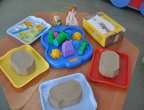 2 Знакомство 	с песочницей 	и правилами игры с песком Фея песка в стихах знакомит  с песочницей и правилами игры в песок Дети внимательно слушают  рассказ воспитателя и рассматривают песок. Дети вместе с Феей песка подходят к столу и выполняют то, что говорит им Фея песка. Создать эмоциональное настроение 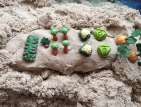 3 Приветствие 	с песком. Дети дотрагиваются до песка  поочерёдно Проявляют интерес. Фея песка предлагает поздороваться с песком. Показывает, как это сделать, уточняет, что песок необычный. Фея песка беседует  с детьми и задаёт им вопросы: -Что чувствуете вы? - Какой песок на ощупь?  пальцами одной и другой руки, затем всеми пальцами одновременно, затем всей ладошкой и   знакомятся с необычным песком. Отвечают на вопросы феи, делают выводы. Называют свойства кинетического песка: тягучий, пластичный, мягкий, пушистый 4 Физкультминутка «К 	Феи 	песка 	в гости». «Встали дети в круг, в круг, Кулачками стук, стук. 	Мы 	идем 	вперед, вперед, Ножками топ, топ. Мы идем назад, назад, Вот так, вот так. Побежали, побежали И 	к 	Феи 	песка прибежали». Выполняют движения по показу воспитателя в соответствии с текстом. Снять 	напряжение, уметь 	выполнять движения 	в соответствии 	с текстом. Обеспечить потребность детей в движении. 5 Игра «Прятки» Фея песка обращает внимание на детей на волшебный мешочек и достаёт  игрушки, у которых не хватает деталей.  Вопросы к детям: - Каких деталей не хватает? - А где их можно найти? Воспитатель предлагает 	детям найти в кинетическом песке 	игрушки 	и отремонтировать их. Дети рассматривают содержимое мешочка. Отвечают на вопросы, проговаривают каких деталей не хватает и приходят к выводу, что все недостающие детали спрятаны в песке. Дети раскапывают в песке детали и подбирают к какой игрушке, какая деталь, а потом чинят. Эмоционально откликаться 	на результат. Развивается воображение, обогащается словарный запас. Правильно отвечают на вопросы. Проявляют интерес. 6 Прощание с Феей песка. Фея спрашивает у ребят, понравилось ли вам в моей стране? Фея любуется всеми Дети отвечают на вопрос Феи, анализируют, прощаются с Феей. Положительный эмоциональный отклик на результат своего труда.  отремонтированными игрушками 	и прощается с детьми. Воспитатель предлагает поблагодарить 	Фею песка 	 	 	и 	дети возвращаются 	в группу. 